Math 1                             	           4.1 Central Tendencies	Unit 4 Day 1Example 1:  When is the best time to use a certain measure of central tendency?MeanMedianModeExample 2: The frequency table shows the number of job offers received by each student within two months of graduating college with a mathematics degree from a small college.  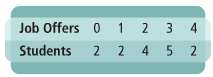 Mean (x):	 Median(Med): 	Mode: 	Range: 	Which is the best measure of central tendency for this set of data?Example 3: Identify the outlier in each set of values:3.4, 4.5, 2.3, 5.9, 9.8, 3.3, 2.1, 3.0, 2.917, 21, 19, 10, 15, 19, 14, 0, 11, 16Example 4:  You scored an 83%, 74%, 95%, and 76% on your last four math tests.  If you want to earn an 85% in the class, what score must you get on your next math test?Example 5:  You scored a 99%, 67%, 83%, and 86% on your last four science tests.  If your next test counts twice, is it possible to average a 90%?  Explain.